Complete this form and upload it into the Plan of Study – Part I available in your Grad Rebel Gateway student portal. Once submitted, the form will route electronically for signatures. Upon approval by the Graduate College, a final copy of the form will be emailed to your Rebelmail account.Refer to the 2020-21 Graduate Catalog for degree requirements:https://catalog.unlv.edu/preview_program.php?catoid=31&poid=9425AFTER SUCCESSFULLY COMPLETING THE REQUIREMENTS ABOVE, STUDENTS ARE ELIGIBLE TO EARN THE MASTER OF ARTS – CRIMINAL JUSTICE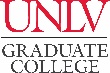 PLAN OF STUDY - Part IIDOCTOR OF PHILOSOPHY – CRIMINOLOGY AND CRIMINAL JUSTICEPost-Bachelor's Track2020-21CatalogCOURSE REQUIREMENTSRequired Courses - 30 CreditsRequired Courses - 30 CreditsRequired Courses - 30 CreditsRequired Courses - 30 CreditsRequired Courses - 30 CreditsRequired Courses - 30 CreditsRequired Courses - 30 CreditsRequired Courses - 30 CreditsCOURSE(Prefix & #)CREDITSGRADE (if completed)TERM(Taken/anticipated)SUBSTITUTION/TRANSFER (if applicable)SUBSTITUTION/TRANSFER (if applicable)SUBSTITUTION/TRANSFER (if applicable)SUBSTITUTION/TRANSFER (if applicable)COURSE(Prefix & #)CREDITSGRADE (if completed)TERM(Taken/anticipated)COURSECREDITSGRADEINSTITUTIONCRJ 700CRJ 701CRJ 702CRJ 703CRJ 704CRJ 705CRJ 714CRJ 715CRJ 719CRJ 724Thesis/ Comprehensive Exam - 6 CreditsComplete either CRJ 797 or CRJ 796Thesis/ Comprehensive Exam - 6 CreditsComplete either CRJ 797 or CRJ 796Thesis/ Comprehensive Exam - 6 CreditsComplete either CRJ 797 or CRJ 796Thesis/ Comprehensive Exam - 6 CreditsComplete either CRJ 797 or CRJ 796Thesis/ Comprehensive Exam - 6 CreditsComplete either CRJ 797 or CRJ 796Thesis/ Comprehensive Exam - 6 CreditsComplete either CRJ 797 or CRJ 796Thesis/ Comprehensive Exam - 6 CreditsComplete either CRJ 797 or CRJ 796Thesis/ Comprehensive Exam - 6 CreditsComplete either CRJ 797 or CRJ 796COURSE(Prefix & #)CREDITSGRADE (if completed)TERM(Taken/anticipated)SUBSTITUTION/TRANSFER (if applicable)SUBSTITUTION/TRANSFER (if applicable)SUBSTITUTION/TRANSFER (if applicable)SUBSTITUTION/TRANSFER (if applicable)COURSE(Prefix & #)CREDITSGRADE (if completed)TERM(Taken/anticipated)COURSECREDITSGRADEINSTITUTIONAdditional Required Courses - 6 CreditsAdditional Required Courses - 6 CreditsAdditional Required Courses - 6 CreditsAdditional Required Courses - 6 CreditsAdditional Required Courses - 6 CreditsAdditional Required Courses - 6 CreditsAdditional Required Courses - 6 CreditsAdditional Required Courses - 6 CreditsCOURSE(Prefix & #)CREDITSGRADE (if completed)TERM(Taken/anticipated)SUBSTITUTION/TRANSFER (if applicable)SUBSTITUTION/TRANSFER (if applicable)SUBSTITUTION/TRANSFER (if applicable)SUBSTITUTION/TRANSFER (if applicable)COURSE(Prefix & #)CREDITSGRADE (if completed)TERM(Taken/anticipated)COURSECREDITSGRADEINSTITUTIONCRJ 733CRJ 798Elective Courses - 24 CreditsComplete 24 credits of any advisor approved 600- or 700-level courses. A maximum of 9 elective credits can be earned by taking CRJ 716 and/or CRJ 799 courses. Elective Courses - 24 CreditsComplete 24 credits of any advisor approved 600- or 700-level courses. A maximum of 9 elective credits can be earned by taking CRJ 716 and/or CRJ 799 courses. Elective Courses - 24 CreditsComplete 24 credits of any advisor approved 600- or 700-level courses. A maximum of 9 elective credits can be earned by taking CRJ 716 and/or CRJ 799 courses. Elective Courses - 24 CreditsComplete 24 credits of any advisor approved 600- or 700-level courses. A maximum of 9 elective credits can be earned by taking CRJ 716 and/or CRJ 799 courses. Elective Courses - 24 CreditsComplete 24 credits of any advisor approved 600- or 700-level courses. A maximum of 9 elective credits can be earned by taking CRJ 716 and/or CRJ 799 courses. Elective Courses - 24 CreditsComplete 24 credits of any advisor approved 600- or 700-level courses. A maximum of 9 elective credits can be earned by taking CRJ 716 and/or CRJ 799 courses. Elective Courses - 24 CreditsComplete 24 credits of any advisor approved 600- or 700-level courses. A maximum of 9 elective credits can be earned by taking CRJ 716 and/or CRJ 799 courses. Elective Courses - 24 CreditsComplete 24 credits of any advisor approved 600- or 700-level courses. A maximum of 9 elective credits can be earned by taking CRJ 716 and/or CRJ 799 courses. COURSE(Prefix & #)CREDITSGRADE (if completed)TERM(Taken/anticipated)SUBSTITUTION/TRANSFER (if applicable)SUBSTITUTION/TRANSFER (if applicable)SUBSTITUTION/TRANSFER (if applicable)SUBSTITUTION/TRANSFER (if applicable)COURSE(Prefix & #)CREDITSGRADE (if completed)TERM(Taken/anticipated)COURSECREDITSGRADEINSTITUTIONDoctoral Comprehensive Exam - 6 CreditsDoctoral Comprehensive Exam - 6 CreditsDoctoral Comprehensive Exam - 6 CreditsDoctoral Comprehensive Exam - 6 CreditsDoctoral Comprehensive Exam - 6 CreditsDoctoral Comprehensive Exam - 6 CreditsDoctoral Comprehensive Exam - 6 CreditsDoctoral Comprehensive Exam - 6 CreditsCOURSE(Prefix & #)CREDITSGRADE (if completed)TERM(Taken/anticipated)SUBSTITUTION/TRANSFER (if applicable)SUBSTITUTION/TRANSFER (if applicable)SUBSTITUTION/TRANSFER (if applicable)SUBSTITUTION/TRANSFER (if applicable)COURSE(Prefix & #)CREDITSGRADE (if completed)TERM(Taken/anticipated)COURSECREDITSGRADEINSTITUTIONCRJ 794Dissertation - 18 CreditsDissertation - 18 CreditsDissertation - 18 CreditsDissertation - 18 CreditsDissertation - 18 CreditsDissertation - 18 CreditsDissertation - 18 CreditsDissertation - 18 CreditsCOURSE(Prefix & #)CREDITSGRADE (if completed)TERM(Taken/anticipated)SUBSTITUTION/TRANSFER (if applicable)SUBSTITUTION/TRANSFER (if applicable)SUBSTITUTION/TRANSFER (if applicable)SUBSTITUTION/TRANSFER (if applicable)COURSE(Prefix & #)CREDITSGRADE (if completed)TERM(Taken/anticipated)COURSECREDITSGRADEINSTITUTIONCRJ 795TOTAL CREDITS* Minimum credits required for graduation = 90GRADUATION POLICIESA minimum of 50 percent of the degree program must be 700-level courses excluding thesis, dissertation, or professional/scholarly paper. Individual departments may require more than the Graduate College minimum.Courses used to fulfill requirements for one degree may not be used toward another degree. A candidate for an advanced degree or graduate certificate must have a minimum Graduate Program Grade Point Average of 3.00 to be eligible to graduate or receive the certificate.Refer to the Thesis and Dissertation Format and Submission Guidelines webpage for a breakdown of requirements.Refer to the Graduate Catalog for all Academic, Transfer Credit, and program-related policies and requirements.